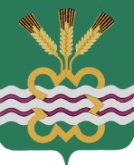 ГЛАВА МУНИЦИПАЛЬНОГО ОБРАЗОВАНИЯКАМЕНСКИЙ ГОРОДСКОЙ ОКРУГПОСТАНОВЛЕНИЕот 20.01.2016 г.  № 140п. МартюшО комиссии по координации работы по противодействию коррупции в МО «Каменский городской округ»(в редакции от15.02.2016 года № 264)Во исполнение протокольного поручения Комиссии по координации работы по противодействию коррупции в Свердловской области от 23.12.2015 года, руководствуясь подпунктом «а» пункта 2 Указа Президента Российской Федерации от 15.07.2015 года №364 «О мерах по совершенствованию организации деятельности в области противодействия коррупции», Указом Губернатора Свердловской области от 09.10.2015 года № 449-УГ «О комиссии по координации работы по противодействии коррупции в Свердловской области», Уставом Каменского городского округаПОСТАНОВЛЯЮ:1. Преобразовать Комиссию по противодействию коррупции в МО «Каменский городской округ» в Комиссию по координации работы по противодействию коррупции в МО «Каменский городской округ».2. Утвердить Положение о Комиссии по координации работы по противодействию коррупции (прилагается).3. Постановление Главы МО «Каменский городской округ от 29.10.2008 года № 1128 «О комиссии по противодействию коррупции в МО «Каменский городской округ» признать утратившим силу.4. Настоящее постановление вступает в силу со дня его подписания.5. Опубликовать настоящее постановление в газете «Пламя» и разместить на официальном сайте муниципального образования «Каменский городской округ».6. Контроль исполнения настоящего Постановления оставляю за собой.Глава городского округа					          	С.А. Белоусов                                                                     Утверждено                                                                             Постановлением Главы                                                                             Каменского городского округа                                                                             от 20.01.2016 года № 140                                                                            «О комиссии по координации работы по                                                                              противодействию коррупции в МО                                                                              «Каменский городской округ»       (в ред. от 15.02.2016 г. № 264)ПОЛОЖЕНИЕО КОМИССИИ ПО КООРДИНАЦИИ РАБОТЫПО ПРОТИВОДЕЙСТВИЮ КОРРУПЦИИ В МО «КАМЕНСКИЙ ГОРОДСКОЙ ОКРУГ»Глава 1. ОБЩИЕ ПОЛОЖЕНИЯ1. Комиссия по координации работы по противодействию коррупции на территории МО «Каменский городской округ» (далее - комиссия) является постоянно действующим координационным органом при Главе Каменского городского округа2. Комиссия в своей деятельности руководствуется Конституцией Российской Федерации, федеральными конституционными законами, федеральными законами, указами и распоряжениями Президента Российской Федерации, постановлениями и распоряжениями Правительства Российской Федерации, иными нормативными правовыми актами Российской Федерации, Законом Свердловской области от 20 февраля 2009 года N 2-ОЗ «О противодействии коррупции в Свердловской области» и иными нормативными правовыми актами Свердловской области, а также настоящим Положением.3. Комиссия осуществляет свою деятельность во взаимодействии с органами исполнительной власти Свердловской области по вопросам противодействия коррупции.Глава 2. ОСНОВНЫЕ ЗАДАЧИ КОМИССИИ5. Основными задачами комиссии являются:1) обеспечение исполнения решений Совета при Президенте Российской Федерации по противодействию коррупции и его президиума, комиссии по координации работы по противодействию коррупции в Свердловской области;2) подготовка предложений Главе Каменского городского округа о реализации государственной политики в сфере противодействия коррупции и повышению ее эффективности;3) обеспечение координации деятельности территориальных органов федеральных органов исполнительной власти, территориальных органов государственных органов Свердловской области, органов местного самоуправления Каменского городского округа по реализации 2государственной политики в сфере противодействия коррупции;4) обеспечение согласованных действий территориальных органов государственных органов Свердловской области, органов местного самоуправления Каменского городского округа, а также их взаимодействия с территориальными органами федеральных государственных органов в ходе реализации мер по противодействию коррупции на территории муниципального образования «Каменский городской округ»;5) обеспечение взаимодействия органов государственной власти, территориальных органов федеральных органов исполнительной власти, территориальных органов государственных органов  Свердловской области органов местного самоуправления Каменского городского округа с гражданами, институтами гражданского общества, средствами массовой информации, научными организациями по вопросам противодействия коррупции на территории муниципального образования «Каменский городской округ»;6) информирование общественности о проводимой органами государственной власти, территориальными органами государственных органов Свердловской области, органами местного самоуправления Каменского городского округа на территории муниципального образования «Каменский городской округ» работе по противодействию коррупции.Глава 3. ПОЛНОМОЧИЯ КОМИССИИ6. Комиссия в целях выполнения возложенных на неё задач осуществляет следующие полномочия:1) подготовка предложений по совершенствованию нормативного правового регулирования в области противодействия коррупции председателю Думы Каменского городского округа, Главе Администрации МО «Каменский городской округ»;2) разработка мер по противодействию коррупции, а также по устранению причин и условий, порождающих коррупцию;3) разработка рекомендации по организации антикоррупционного просвещения граждан в целях формирования нетерпимого отношения к коррупции и антикоррупционных стандартов поведения;4) организация:подготовки проектов муниципальных нормативных правовых актов Главы МО «Каменский городской округ», Думы Каменского городского округа по вопросам противодействия коррупции.разработки муниципальной программы и плана мероприятий по противодействию коррупции в МО «Каменский городской округ», а также контроль за их реализацией, в том числе путём мониторинга эффективности реализации мер по противодействию коррупции, предусмотренных этой программой и планом;35) принятие мер по выявлению (в том числе на основании обращений граждан, сведений, распространяемых средствами массовой информации, протестов, представлений, предписаний федеральных государственных органов) причин и условий, порождающих коррупцию, создающих административные барьеры;6) оказание содействия развитию общественного контроля за реализацией муниципальной программы и плана мероприятий по противодействию коррупции в МО «Каменский городской округ»;7) подготовка ежегодного доклада о деятельности в сфере противодействия коррупции, обеспечение его размещении на официальном сайте муниципального образования «Каменский городской округ» в информационно-телекоммуникационной сети "Интернет", опубликование в газете «Пламя», и направление в органы исполнительной власти Свердловской области (по их запросам).Глава 4. ПОРЯДОК ФОРМИРОВАНИЯ КОМИССИИ7. Положение о комиссии и персональный состав комиссии утверждаются Главой Каменского городского округа.8. Комиссия формируется в составе председателя комиссии, заместителя председателя комиссии, секретаря комиссии и других членов комиссии.9. Председателем комиссии по должности является Глава Каменского городского округа или лицо, временно исполняющее его обязанности.10. В состав комиссии могут входить председатель Думы Каменского городского округа, председатель Контрольного органа Каменского городского органа, заместителя Главы Администрации Каменского городского округа, руководители отраслевых (функциональных) и территориальных органов Администрации Каменского городского округа, руководители правоохранительных органов, представители научных и образовательных организаций, а также представители общественных организаций, уставными задачами которых является участие в противодействии коррупции.11. Передача полномочий члена комиссии другому лицу не допускается.12. Участие в работе комиссии осуществляется на общественных началах.13. На заседания комиссии могут быть приглашены представители территориальных органов федеральных государственных органов исполнительной власти, государственных органов Свердловской области, Думы Каменского городского округа, Контрольного органа Каменского городского органа, Администрации Каменского городского округа, отраслевых (функциональных) и территориальных органов Администрации Каменского городского округа, организаций и средств массовой информации.14. Приглашение средств массовой информации на заседание комиссии и освещение деятельности комиссии осуществляет Председатель комиссии.15. По решению председателя комиссии для анализа, изучения и 4подготовки экспертного заключения по рассматриваемым комиссией вопросам к работе комиссии  привлекаются на временной или постоянной основе эксперты.Глава 5. ОРГАНИЗАЦИЯ ДЕЯТЕЛЬНОСТИ И ПОРЯДОК РАБОТЫ КОМИССИИ16. Работа комиссии осуществляется на плановой основе и в соответствии с регламентом, который утверждается комиссией.17. Заседания комиссии ведет председатель комиссии или по его поручению заместитель председателя комиссии.18. Заседания комиссии проводятся один раз в квартал. В случае необходимости по инициативе председателя комиссии, заместителя председателя комиссии, а также члена комиссии (по согласованию с председателем комиссии или заместителем председателя комиссии и по представлению секретаря комиссии) могут проводиться внеочередные заседания комиссии.19. Заседания комиссии проводятся открыто (разрешается присутствие лиц, не являющихся членами комиссии). В целях обеспечения конфиденциальности при рассмотрении соответствующих вопросов председателем комиссии или в его отсутствие заместителем председателя комиссии может быть принято решение о проведении закрытого заседания комиссии (присутствуют только члены комиссии и приглашённые на заседание лица).20. Заседание комиссии правомочно, если на нем присутствует более половины численного состава комиссии.21. Решение комиссии принимается открытым голосованием простым большинством голосов присутствующих на заседании членов комиссии. В случае равенства голосов решающим является голос председательствующего на заседании комиссии.22. Решения комиссии оформляются протоколом, который подписывается председательствующим на заседании комиссии и секретарём комиссии.23. Для реализации решений комиссии могут издаваться постановления и распоряжения Главы Каменского городского округа.24. По решению комиссии из числа членов комиссии или уполномоченных ими представителей, а также из числа представителей исполнительных органов государственной власти Свердловской области, иных органов государственной власти Свердловской области, Думы Каменского городского округа, Контрольного органа Каменского городского органа, Администрации Каменского городского округа, отраслевых (функциональных) и территориальных органов Администрации Каменского городского округа, представителей общественных организаций и экспертов могут создаваться рабочие группы по отдельным вопросам.Рассмотрение вопросов, касающихся соблюдения требований к должностному поведению лиц, замещающих муниципальные должности МО 5«Каменский городской округ», и урегулирования конфликта интересов, осуществляется рабочей группой.25. Председатель комиссии:1) осуществляет общее руководство деятельностью комиссии;2) утверждает план работы комиссии (ежегодный план);3) утверждает повестку дня очередного заседания комиссии;4) даёт поручения в рамках своих полномочий членам комиссии;5) представляет комиссию в отношениях с территориальными  органами государственных органов, исполнительными органами государственной власти Свердловской области, иными государственными органами Свердловской области, Думой Каменского городского округа, Контрольным органом Каменского городского органа, Администрацией Каменского городского округа, отраслевыми (функциональными) и территориальными органами Администрации Каменского городского округа, организациями и гражданами по вопросам, относящимся к компетенции комиссии.26. Обеспечение деятельности комиссии, подготовку материалов к заседаниям комиссии и контроль за исполнением принятых решений осуществляет лицо, ответственное за организацию работы по противодействию коррупции  в муниципальном образовании «Каменский городской округ».27. Секретарь комиссии:1) обеспечивает подготовку проекта плана работы комиссии (ежегодного плана), формирует повестку заседания комиссии, координирует работу по подготовке необходимых материалов к заседанию комиссии, проектов соответствующих решений, ведёт протокол заседания комиссии;2) информирует членов комиссии, приглашённых на заседание лиц, экспертов, иных лиц о месте, времени проведения и повестке заседания комиссии, обеспечивает их необходимыми материалами;3) оформляет протоколы заседаний комиссии;4) организует выполнение поручений председателя комиссии, данных по результатам заседаний комиссии.28. По решению председателя комиссии информация о решениях комиссии (полностью или в какой-либо части) передается средствам массовой информации для опубликования, а также размещается на официальном сайте муниципального образования «Каменский городской округ».